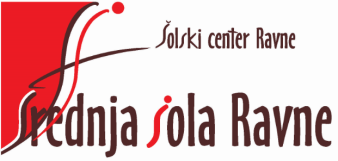 Programska enota: PRAKTIČNO USPOSABLJANJE Z DELOM (PUD)Mnenje delodajalca – mentorja o dijakovem doseganju ciljev praktičnega usposabljanja z delomPodjetje: _____________________________________________________________________________Naslov: ______________________________________________________________________________Mentor – ocenjevalec: ___________________________________________Ime in priimek dijaka: ______________________________________Šola:   ŠC Ravne na Koroškem, OE Srednja šola RavneIzobraževalni program:   Srednje strokovno izobraževanje, Šolsko leto: Letnik: Razred: Navodila za izpolnjevanje preglednice: V poljih poleg navedenih področij vrednotenja za vsak kriterij označite ocenjeno stopnjo dijakove aktivnosti v času praktičnega usposabljanja z delom (od najbolj 5 do najmanj 1).Morebitne pripombe in pojasnila delodajalca (mentorja):_____________________________________________________________________________________________________________________________________________________________________________________________________________________________________________________________________________________________________________________________________________ 						_________________________/kraj in datum/ 					žig 				/podpis mentorja/Področje vrednotenja   54321Samoiniciativnost in samostojnost pri delu in opravljanju nalog, ki jih določi mentorSprejemanje zadolžitev in sodelovanjeInteres za pridobivanje znanjaKakovost opravljenega dela ali storitevOdnos do dela, delovnih sredstev, orodja in pripomočkov ter predmetov delaOdnos do strank, sodelavcev in nadrejenih (mentorja)Odnos do okolja in urejenost delovnega mesta (čistoča, red, uporaba čistilnih sredstev …)Pravilna in vestna raba osebnih in zaščitnih sredstevUporaba tehnične in tehnološke dokumentacije pri delu (delovni nalog, tehnični podatki…)Redna izdelava poročila o praktičnem izobraževanju